Регульовані шкідливі організми поширені на території Хмельницької областіНазва шкідливого організмуАреал поширенняПлоща ураження,гаДата запровадження карантинного режимуСуб’єкт, що видав розпорядження та номер документуАмариканський білий метеликзагальна площа ураження -113,8га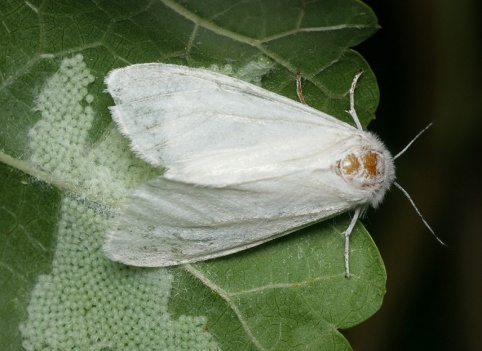 Кам’янець-Подільський район96,503.09.2004р.Кам’янець-Подільська РДА №776/2004рАмариканський білий метеликзагальна площа ураження -113,8гаТеофіпольський районсмт Теофіпольс.Новоставціс.Коров’єс.Турівка1,22,391,828.10.2013р.Теофіпольська РДА №249/2013-рАмариканський білий метеликзагальна площа ураження -113,8гас.Васьківці Клембівська сільська рада Ізяславського району305.11.2013р.Ізяславська РДА №433/2013-рЗахідний кукурудзяний жукзагальна площа ураження -200га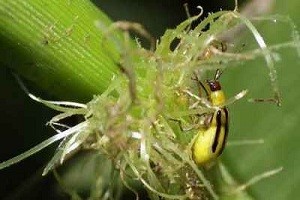 ПП «АВС-Агро» с.Кугаївці Чемеровецького району10005.09.2011р.Чемеровецька РДА №602/2011-рЗахідний кукурудзяний жукзагальна площа ураження -200гаВаровецька сільська рада Городоцького району10005.08.2016р.Городоцька РДА №594/2016-рЗолотиста картопляна нематодазагальна площа ураження -21,66га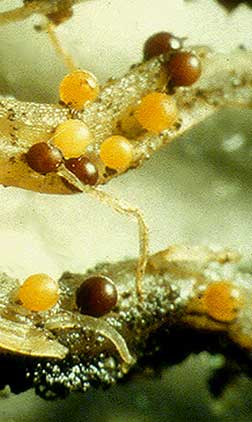 смт Теофіполь0,3530.10.2003р.Теофіпольська селищна рада№84Золотиста картопляна нематодазагальна площа ураження -21,66гас.Пашківці Старокостянтинівського району1522.12.2005р.Старокостянтинівська РДА№366/2005-рЗолотиста картопляна нематодазагальна площа ураження -21,66гас.Русанівці Летичівського району2,1317.01.2006р.Летичівська РДА №9/2006-рЗолотиста картопляна нематодазагальна площа ураження -21,66гаІзяславський районс. Плужнес.Хотеньхутір Шевченкас.Радошівка0,370,580,480,0701.04.2002р.Ізяславська РДА №58/2002-рЗолотиста картопляна нематодазагальна площа ураження -21,66гас.Жилинці Ярмолинецького району0,3305.11.1990р.Ярмолинецька районна Рада народних депутатів №89-рЗолотиста картопляна нематодазагальна площа ураження -21,66гас.Степанівка Білогірського району0,503.04.2003р.Білогірська РДА №61/2003-рЗолотиста картопляна нематодазагальна площа ураження -21,66гаДеражнянський районсмт Лозовес.Коржівці1,030,8212.01.1999р.Деражнянська РДА№4/99рНеповірус кільцевої плямистості тютюнузагальна площа ураження-105,89га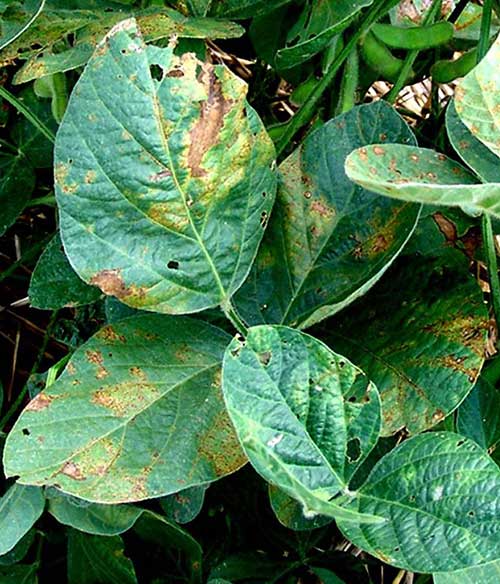 с.Збруч Ластовецької сільської ради Кам’янець- Подільського району105,8901.09.2016р.Кам’янецька-Подільська РДАРизоманія буряківзагальна площа ураження -1,58га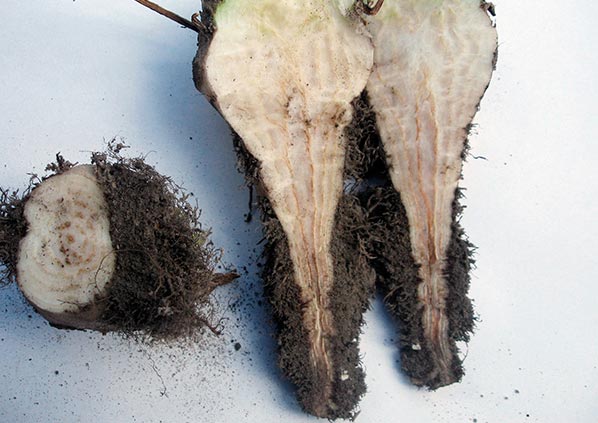 с.Губча Старокостянтинівського району0,322.11.2005р.Старокостянтинівська РДА№311/2005-рРизоманія буряківзагальна площа ураження -1,58гас.Якимівці Красилівського району0,806.05.2005р.Красилівська РДА №179/2005-рРизоманія буряківзагальна площа ураження -1,58гас.Шевченко Ізяславського району0,4808.12.2015р.Ізяславська РДААмброзія полинолистазагальна площа ураження – 113,38га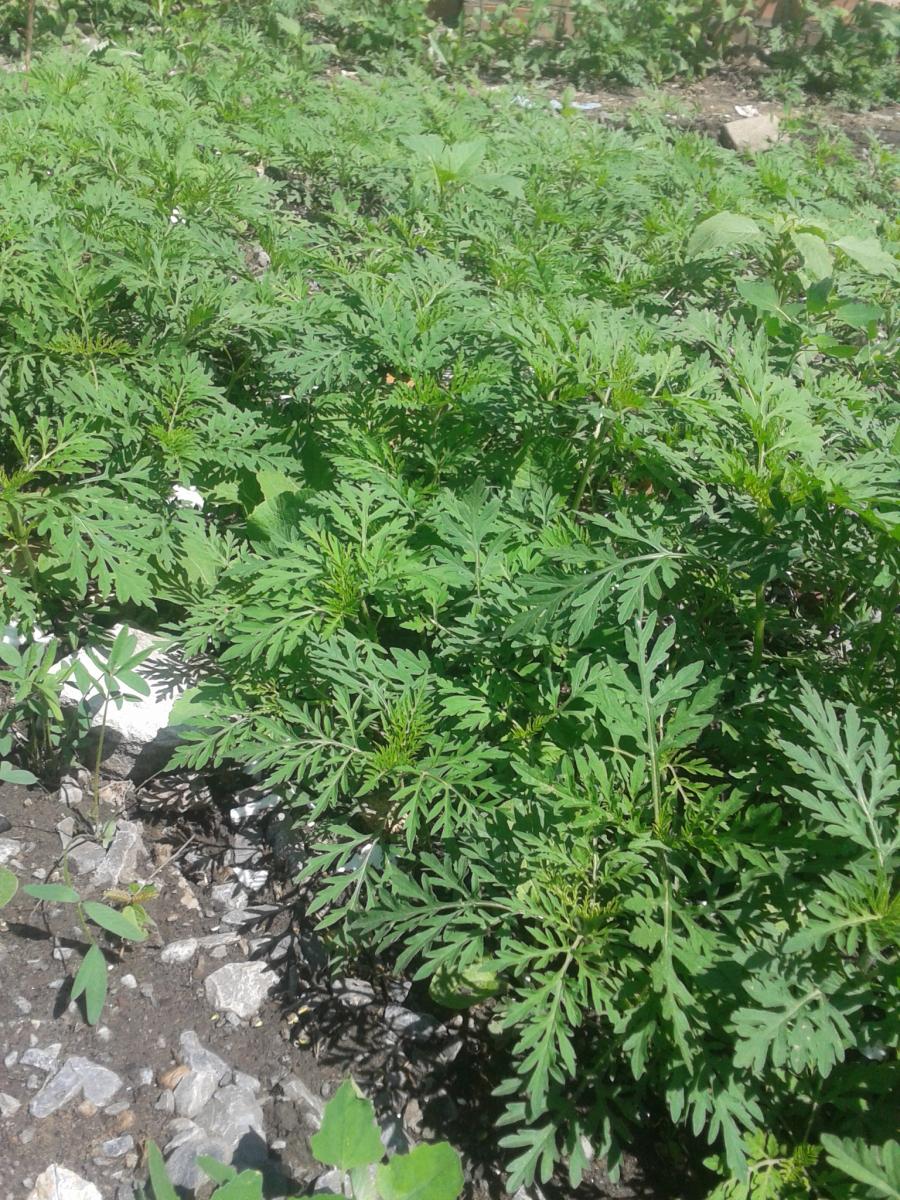 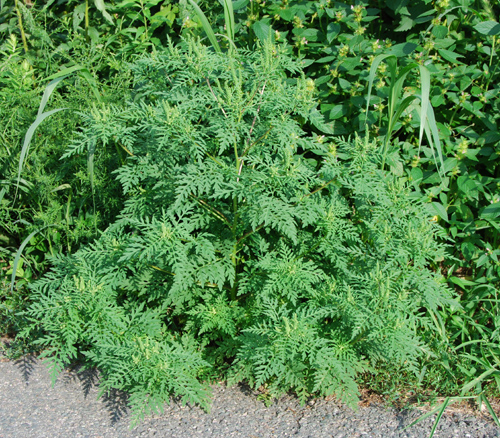 м.Хмельницький,  ДП «Ринок «Дубово»3,1313.10.2006р.Хмельницька ОДА №381/2006-рАмброзія полинолистазагальна площа ураження – 113,38гаТериторія Хмельницької області-17.01.2007р.Хмельницька ОДА №15/2007-рАмброзія полинолистазагальна площа ураження – 113,38гаЗалізнична станція «Деражня» та  м. Деражня1,117.01.2007р.Хмельницька ОДА №15/2007-рАмброзія полинолистазагальна площа ураження – 113,38гаВАТ «Славутський солодовий завод»204.10.2004р.Славутська РДА  №325рАмброзія полинолистазагальна площа ураження – 113,38гаСтанція «Красилів» Жмеринського відділку Південно-Західної залізниці1204.08.2010р.Красилівська РДА №386/2010-рАмброзія полинолистазагальна площа ураження – 113,38гаСтанція «Закупне» смт Чемерівці0,218.11.2009р.Чемеровецька РДА 517/2009-рАмброзія полинолистазагальна площа ураження – 113,38гаСтанція «Суховоля» Південно-західної залізниці, смт Білогір’я3,611.08.2010р.Білогірська РДА №268/2010-рАмброзія полинолистазагальна площа ураження – 113,38гам.Ізяслав3,607.07.2006р.Ізяславська РДА №295/2006-рАмброзія полинолистазагальна площа ураження – 113,38гасмт Дунаївці306.09.2006Дунаєвецька РДА №768/2006-рАмброзія полинолистазагальна площа ураження – 113,38гас.Петрівське Дунаєвецького району205.09.2008р.Дунаєвецька РДА 913/2008-рАмброзія полинолистазагальна площа ураження – 113,38гаАдампільська сільська рада0,330.08.2006р.Старосинявська РДА №185/2006-рАмброзія полинолистазагальна площа ураження – 113,38гаЗалізнична станція Ярмолинці216.11.1993р.Ярмолинецька РДА №502Амброзія полинолистазагальна площа ураження – 113,38гасмт Нова Ушиця227.09.2005р.Новоушицька селищна рада№89Амброзія полинолистазагальна площа ураження – 113,38гас.Масівці Хмельницького районуТОВ АФ «Подільський край»8,53019.07.2006р.Хмельницька РДА №713/06-рАмброзія полинолистазагальна площа ураження – 113,38гаст.Богданівці Хмельницького району0,225.10.2004р.Хмельницька РДА №1186/04-рАмброзія полинолистазагальна площа ураження – 113,38гас.Олешин Хмельницького району та залізнична зупинка «Олешин»3,504.11.2002р.Хмельницька районна рада№38Амброзія полинолистазагальна площа ураження – 113,38гам.Кам’янець-Подільський1305.12.1994р.Кам’янець-Подільська міська Рада народних депутатів№207-рАмброзія полинолистазагальна площа ураження – 113,38гаЗалізнична станція «Лісоводи»0,509.03.1992р.Городоцька районна Рада народних депутатів№44Амброзія полинолистазагальна площа ураження – 113,38гас.Лісоводи Городоцького району0,0530.01.1988р.Городоцька районна Рада народних депутатів№23Амброзія полинолистазагальна площа ураження – 113,38гам.Городок301.11.2005р.Городоцька РДА №406/2005-рАмброзія полинолистазагальна площа ураження – 113,38гаЗалізнична станція «Вікторія»2,409.06.2006р.Городоцька РДА №222/2006-рАмброзія полинолистазагальна площа ураження – 113,38гам.Волочиськ7,310.11.2004р.Волочиська РДА №691/2004-рАмброзія полинолистазагальна площа ураження – 113,38гаГВК «Заготівельник», смт Війтівці Волочиського району526.12.2005р.Волочиська РДА №885/2005-рАмброзія полинолистазагальна площа ураження – 113,38гаЗалізнична станція «Війтівці» та смт Війтівці Волочиського району514.10.2005р.Волочиська РДА №699/2005-рАмброзія полинолистазагальна площа ураження – 113,38гаПовитиця польовазагальна площа ураження – 0,03га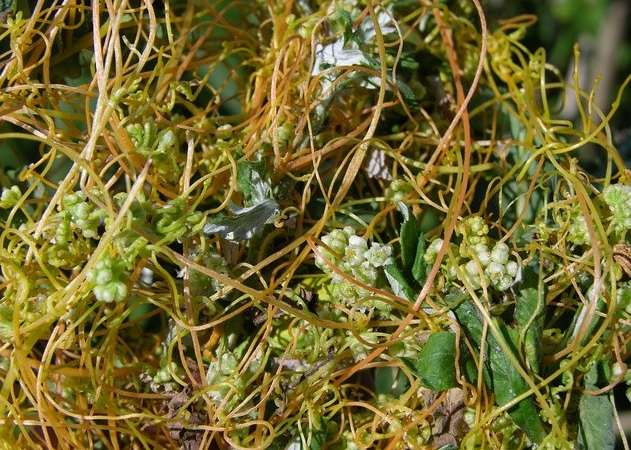 м. Хмельницький0,03